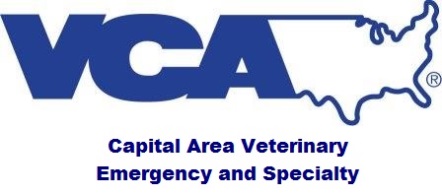 Patient being referred for:______ Emergency______ Surgery: Dr. Krista Gazzola, DVM, DACVS______ Surgery: Dr. David Diamond, DVM, DACVS ______ Cardiology: Dr. Katie Hogan, DVM, DACVIM ______ Cardiology: Dr. John MacGregor DVM, DACVIM
______ Outpatient Ultrasound: Dr. Diana Rosenstein, DVM, DACVR______ Internal Medicine: Dr. Phillip Ryan, DVM, Residency Trained in Internal Medicine             i131 Treatment:  Dr. Michael Dutton, DVM, MS, DABVP(CF, Av, ECM), CVPPReferring Hospital:__________________________________________  Hospital Phone:_____________________Referring Veterinarian: _________________________________________________________________________       Owner Name: ______________________________________________ Patient Name:______________________Owner Phone Number: _______________________________________Species: ______________________ Temperament: __________________________________________________                      Presenting Problem/Diagnosis: ___________________________________________________________________________________________________________________________________________________________________________________________________________________________________________________________ ____________________________________________________________________________________________________________________________________________________________________________________________________________________________________________________________________________________Brief Summary of Case (Diagnostics, Response to Therapy, Reason for Referral): ____________________________________________________________________________________________________________________________________________________________________________________________________________________________________________________________________________________ ____________________________________________________________________________________________   ________________________________________________________________________________________________________________________________________________________________________________________Additional enclosures:  Radiographs: ________ Lab Work: _________Please include any lab work and/or radiographs along with the patient’s medical record.  
Thank you for your referral!